TEACHING-FAMILY ASSOCIATIONINITIAL APPLICATION CHECKLISTTEACHING-FAMILY ASSOCIATIONINITIAL APPLICATION FOR CERTIFICATION[Instructions on how to complete this application as well as a glossary to help define various terms are posted on the TFA website. Please print a copy of these resources to assist you with this application.]COVER SHEETTEACHING-FAMILY ASSOCIATIONAGENCY RESPONSIBILITIES ASSURANCES AGREEMENTMember Agencies of the Teaching-Family Association agree to participate in the goals and objectives of the organization.  Directors of Member Agencies are responsible for the participation of their agency.  The submission of the INITIAL Application for Agency Certification materials and the Agency Director's signature on this agreement serve as an assurance that the agency has fulfilled the following obligations.	1.	The agency has provided each new employee a copy of Standards of Ethical Conduct of the Teaching-Family Association and has provided accompanying formal instruction on the implementation of those Standards.  This information has been provided to all employees as a function of the agency's membership in the Association rather than as a function of the employee's membership in the Association.	2.	The agency has abided by all Standards of Ethical Conduct of the Association.	3.	The agency has participated in the work of the Association by providing a representative to the certification and ethics committee and volunteers for other standing committees.	4.	The agency has provided immediate notification to the Board of Directors and the appropriate standing committee chairpersons of new developing agency affiliations and disaffiliations.	5.	The agency has paid annual agency dues in accordance with Association policy.	6.	The agency has maintained the Association documentation and materials assigned to the agency and ensured that appropriate administrative personnel at the agency are thoroughly familiar with the materials and their evolution.TEACHING-FAMILY ASSOCIATIONAGENCY DESCRIPTION[Copy and paste any version of your agency description an organizational chart into the field below. Please complete a demographics table for all programs or service delivery areas as defined by your agency, for more than one program/service delivery, please copy and paste the table.]Description:Organizational Chart: [insert here or attach]Demographics:Expand or insert new table(s) as requiredTEACHING-FAMILY ASSOCIATIONAGENCY DIRECTOR’S NARRATIVE[Note:  Documents may be copied and pasted into the field below. Please summarize and highlight important changes, growth, challenges throughout the reporting year.]TEACHING-FAMILY ASSOCIATIONSUGGESTIONS AND RECOMMENDATIONS FROM LAST ON-SITE REVIEWSuggestions:[Summarize suggestions provided, comment on how any that have been implemented and their perceived or measured impact on quality. Note that implementation of suggestions is not required for accreditation.]Recommendations:[Note all recommendations and specifically describe your agency’s response to each. This can include your plan, implementated changes and noted results.]TEACHING-FAMILY ASSOCIATIONPROGRAM/SERVICES ROSTERList all programs which incorporate Teaching-Family Association Standards of Service.  Therapeutic Foster Programs and other broad-based programs can be listed as a collective program. However, list each group home, school, or other type of treatment center separately.  Indicate the name, the type of program (i.e., group home, school, home-based, etc.) the location, the population served (i.e., youths at risk, juvenile offenders, adults, etc.), the program’s capacity, Managers/Supervisors, Consultants and fir each Consultant, the number or Practitioners they support.Expand or insert new tables as requiredTEACHING-FAMILY ASSOCIATIONOTHER PROGRAMS ROSTERList the names and locations of any programs that are not Teaching-Family Model and are not included on the Member, TFA Program Roster for which you may provide some training, consultation, or evaluation services.  Please indicate the services provided to each.TEACHING-FAMILY ASSOCIATIONREPORT OF TRAINING SERVICESRoster of Qualified Trainers (add rows as required)Pre-Service Trainings (during review year – add rows as required)Were new Practitioners and staff trained prior to being responsible for client services?  Yes     NoIf no, describe circumstances below:Attachments to this form:Pre-Service Training Schedule(s) List of In-Service Training conducted during the review year including: DateTopicTrainerTEACHING-FAMILY ASSOCIATIONREPORT OF CONSULTATION SERVICESRoster of Qualified Consultants/SupervisorsWas service delivery met by each program?  Yes     NoIf no, describe circumstances below:Attachments to this form:Consultation/Service Delivery Plan for each program Consultation/Service Delivery reports/data for each program for the review yearAdditional supporting documentation TEACHING-FAMILY ASSOCIATIONREPORT OF EVALUATION SERVICESRoster of Qualified EvaluatorsList of Evalutions in Review Year (add rows as required)TEACHING-FAMILY ASSOCIATIONREPORT OF EVALUATION SERVICES (continued)Evalution System Outcomes/Data (add more rows as required)Were agency timelines met with respect to training on the evaluation process, evaluating Practitioners and distributing reports?  Yes    NoIf no, describe circumstances below:Attachments to this form:List of Practitioners eligible for certification during the review yearSamples of evaluations across TFA Practitioners and programsTEACHING-FAMILY ASSOCIATIONOUTCOMESOutcomes are vitally important to track to assess the effectiveness of treatment. Not only are funders requiring this information; outcomes provide necessary feedback for quality improvement. TFA recognizes that there are a variety of tools and measures through which to track program and agency outcomes. Please attach agency and/or program specific outcomes as currently measured and collected by your agency. Documents within Application Form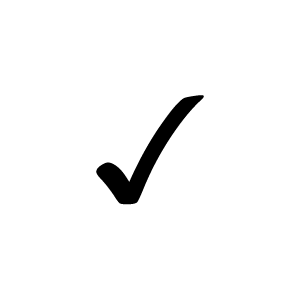 Documents for On-Site Review (may be hard copies or available on on-line) *Review Team may request additional documention while on-siteInitial Application Cover SheetCopy of the Application Package for Each ReviewerAgency Member Responsiblities Assurances Agreement Copy of Review Schedule for Each ReviewerAgency DescriptionAgency Policy ManualAgency Director’s Narrative Restraint DataSummary of Agency’s Response to Suggestions or Recommentdations from Last On-Site ReviewSamples of Screening Tools (ex., behavior, trauma, life skills, etc)Program/Services RosterSamples of Service Plans Other Programs RosterSamples of Motivation Systems(s)Report of Training ServicesSamples of Family Conference/Self-Government LogsReport of Consultation ServicesClient Files (available as required)Report of Evaluation ServicesStaff Files (available as required)Attachments to Application FormProgram BudgetsAgency Organizational ChartPre-Service Training ManualPre-Service Training Schedule(s)In-Service Training Manuals including Family-Sensitive Treatment, Diversity and Trauma-Informed CareList of In-Service Training (date, topic, trainer)In-Service Training Manuals including Family-Sensitive Treatment, Diversity and Trauma-Informed CareConsultation/Service Delivery Plan for each programTrainer/Training EvaluationsConsultation/Service Delivery reports/data for each programPre-Service record including dates and list of Practitioners who attended during reporting yearAdditional Supporting Documentation for ConsultationConsultation/Service Delivery Documentation List of Practioners Eligible for Evalauation in review yearEvaluation Review Committee MinutesSamples of Evaluations Across TFA Practitioners/ProgramsDates of ERC Meetings, Participants Involved and Resulting ActionsOutcome ReportsPractitioner Consumer Satisfaction ReportExternal Consumer Satisfaction ReportE-mail Copies of Application and Attachments to Primary Reviewer and TFA Office NAME OF AGENCY:  NAME OF AGENCY:  NAME OF AGENCY:  AGENCY DIRECTOR(S):  AGENCY DIRECTOR(S):  AGENCY DIRECTOR(S):  POPULATIONS SERVED:POPULATIONS SERVED:POPULATIONS SERVED:DATE OF ORIGINALTFA CERTIFICATION:   DATE OF ORIGINALTFA CERTIFICATION:   DATE OF ORIGINALTFA CERTIFICATION:   PERSON(S) RESPONSIBLE FOR COMPLETING THIS APPLICATION:PERSON(S) RESPONSIBLE FOR COMPLETING THIS APPLICATION:PERSON(S) RESPONSIBLE FOR COMPLETING THIS APPLICATION:PERSON(S) RESPONSIBLE FOR COMPLETING THIS APPLICATION:PERSON(S) RESPONSIBLE FOR COMPLETING THIS APPLICATION:PERSON(S) RESPONSIBLE FOR COMPLETING THIS APPLICATION:PERSON(S) RESPONSIBLE FOR COMPLETING THIS APPLICATION:PERSON(S) RESPONSIBLE FOR COMPLETING THIS APPLICATION:PERSON(S) RESPONSIBLE FOR COMPLETING THIS APPLICATION:PERSON TO BE CONTACTED IF THERE  QUESTIONS ABOUT THE APPLICATION:PERSON TO BE CONTACTED IF THERE  QUESTIONS ABOUT THE APPLICATION:PERSON TO BE CONTACTED IF THERE  QUESTIONS ABOUT THE APPLICATION:PERSON TO BE CONTACTED IF THERE  QUESTIONS ABOUT THE APPLICATION:PERSON TO BE CONTACTED IF THERE  QUESTIONS ABOUT THE APPLICATION:PERSON TO BE CONTACTED IF THERE  QUESTIONS ABOUT THE APPLICATION:PERSON TO BE CONTACTED IF THERE  QUESTIONS ABOUT THE APPLICATION:PERSON TO BE CONTACTED IF THERE  QUESTIONS ABOUT THE APPLICATION:PERSON TO BE CONTACTED IF THERE  QUESTIONS ABOUT THE APPLICATION:NAME:NAME:PHONE:PHONE:The member agency is applying for certification as a:  (check one)The member agency is applying for certification as a:  (check one)The member agency is applying for certification as a:  (check one)The member agency is applying for certification as a:  (check one)The member agency is applying for certification as a:  (check one)The member agency is applying for certification as a:  (check one)The member agency is applying for certification as a:  (check one)The member agency is applying for certification as a:  (check one)The member agency is applying for certification as a:  (check one)      Certified Member Agency      Certified Sponsor Member Agency      Certified Member Agency      Certified Sponsor Member Agency      Certified Member Agency      Certified Sponsor Member Agency      Certified Member Agency      Certified Sponsor Member Agency      Certified Member Agency      Certified Sponsor Member Agency      Certified Member Agency      Certified Sponsor Member Agency      Certified Member Agency      Certified Sponsor Member AgencyDate of ApplicationDate of ApplicationDate of ApplicationAgency Director's SignatureAgency Director's Signature   As the Agency Director for   As the Agency Director for,(Agency Name)(Agency Name)(Agency Name)(Agency Name),   I commit my agency to the preceding assurances.   I commit my agency to the preceding assurances.   I commit my agency to the preceding assurances.   I commit my agency to the preceding assurances.   I commit my agency to the preceding assurances.   I commit my agency to the preceding assurances.   I commit my agency to the preceding assurances.DateDate(Print Agency Director’s Name)This Area to be Filled in by TFA Office Dues Payment Received from Agency YES  Date ___________         NoThis Area to be Filled in by TFA Office Dues Payment Received from Agency YES  Date ___________         No(Print Agency Director’s Name)This Area to be Filled in by TFA Office Dues Payment Received from Agency YES  Date ___________         NoThis Area to be Filled in by TFA Office Dues Payment Received from Agency YES  Date ___________         NoSignature of Agency DirectorExec. Director Initials _________Exec. Director Initials _________Signature of Agency DirectorProgram Name/Service DeliveryTFA Accredited Yes/NoYes/NoYes/NoYes/NoYes/NoYes/NoAnnual BudgetNumber ServedGender (if specified)Age RangeAverage Length of StayReferral SourcesTypcial Referal IssuesTypical Offenses (Justice programming)Range/Examples of DiagnosisTurnover or Retention Rates (specify)Program Name/TypeLocationPopulation ServedCapacityName of Manager/Supervisor(s)Name of Consultant(s)Number of Practitioner(s)Foster CareCalgaryChildren/Youth40JanetBarb7John6Susan7Program Name/TypeLocationPopulation ServedCapacityName of Manager/Supervisor(s)Name of Consultant(s)Number of Practitioner(s)Foster CareCalgaryChildren/Youth40JanetBarb7John6Susan7Program Name/TypeLocationPopulation ServedCapacityName of Manager/Supervisor(s)Name of Consultant(s)Number of Practitioner(s)Foster CareCalgaryChildren/Youth40JanetBarb7John6Susan7Program Name/TypeLocationPopulation ServedCapacityTrainingYes/NoConsultationYes/NoEvaluationYes/NoDescribe your agency’s qualifying criteria for Trainers providing Pre-Service Training and In-Service Training: Type of TrainingNameCurrent PositionDates# of traineesDates# of traineesDescribe your agency’s qualifying criteria for Consultants and Supervisors overseeing Practitioners:NameCurrent PositionDescribe your agency’s qualifying criteria for Evaluators who assess Practitioners and programs:Describe your agency’s evaluation processes and timelines for training Practitioners on the evaluation process, conducting evaluations, and preparing and disseminating reports:NameCurrent PositionPractitionerPositionAnnual EvaluationStatusName of ProgramTotal # of Annual Evaluations% Certified% Retakes% Completed within approximate 12 month interval% Distributed on time as per Agency timeline% with Waivers presented